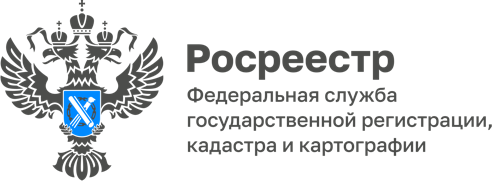 Росреестр предлагает меры по повышению эффективности использования землиРосреестр представил для публичного обсуждения проект федерального закона «О внесении изменений в отдельные законодательные акты Российской Федерации» и проект федерального закона «О внесении изменений в Кодекс Российской Федерации об административных правонарушениях». Предложенные законодательные инициативы направлены на совершенствование института государственной регистрации прав на построенные объекты капитального строительства и повышение эффективности использования земли в Российской Федерации. Документы разработаны в целях реализации государственной программы Российской Федерации «Национальная система пространственных данных». Предлагается закрепить обязанность собственников земельных участков использовать объекты капитального строительства в соответствии с установленным для земельных участков, на которых расположены такие объекты, видом разрешенного использования. Данный вопрос в настоящее время не урегулирован. В целях прекращения различной практики применения норм законодательства Российской Федерации, связанных с необходимостью установления, осуществляется ли освоение земельных участков, законопроектом предлагается дать соответствующее определение понятия «освоение земельного участка» и описать мероприятия, которые к нему относятся. Также предлагается наделить Правительство Российской Федерации полномочиями по установлению признаков неиспользования земельных участков. В настоящее время такие признаки утверждены только в отношении земель сельскохозяйственного назначения. «Предлагаемые изменения способствуют защите имущественных интересов граждан и страхуют землепользователей от необоснованных решений в части оценки осуществления освоения земельного участка. Сейчас фактически собственник земельного участка не защищен от предъявления к нему претензий со стороны контрольно-надзорных органов по вопросу использования земельного участка не по назначению или неиспользования в принципе. Законопроект дает гражданину время на освоение земельного участка и устанавливает соответствующие сроки, только после истечения которых контрольно-надзорные органы могут заниматься вопросами привлечения к ответственности землепользователя. Предлагаемые нормы по регистрации построенных объектов капитального строительства дают возможность органам государственной власти и органам местного самоуправления обладать достоверной градостроительной информацией о строительстве, вести учет построенных жилых домов», - отметил статс-секретарь - заместитель руководителя Росреестра Алексей Бутовецкий. «Данные инициативы направлены на осуществление государственной регистрации права собственности на построенные жилые дома. Законопроект сохраняет ранее предусмотренную в Градостроительном кодексе Российской Федерации обязанность застройщика в течение десяти лет завершить строительство жилого дома, но при этом и зарегистрировать права на него. В настоящее время подавляющее число граждан регистрируют свои права на построенные жилые дома, поскольку именно государственная регистрация защищает их право собственности», - пояснила руководитель Управления Росреестра по Ярославской области Елена Галеева.Для удобства граждан законопроект предусматривает расширение полномочий кадастровых инженеров: допускается подача заявления об осуществлении государственного кадастрового учета от имени правообладателя объекта недвижимости без доверенности. Благодаря этому гражданам не придется совершать отдельный «поход» в Росреестр.Законопроект соответствует «тренду» на цифровизацию: обязанность представлять заявления о государственной регистрации прав для юридических лиц предусмотрена исключительно в электронном виде. Также появится возможность заверения электронного договора на выполнение кадастровых работ цифровой подписью, что позволит гражданам экономить деньги на нотариальной доверенности. «Отсутствие решения по данному вопросу также сохраняет высокий риск для инвесторов, которые приобретают землю. Так, они могут столкнуться с ситуацией, когда окажется, что приобретенный у муниципалитета земельный участок является собственностью другого лица, которое своевременно не определило границы.Срок, в течение которого правообладатель земельного участка должен начать строительство на земельном участке, предназначенном для строительства, а также признаки, на основании которых можно однозначно сделать вывод о неиспользовании такого земельного участка, законодательством Российской Федерации к настоящему времени не установлены. В отношении использования иных земельных участков, за исключением земельных участков сельскохозяйственного назначения, указанный срок также не определен», - прокомментировала законопроект и.о. директора департамента имущественных и земельных отношений Ярославской области Варвара Моисеева.Контакты для СМИ:Анисимова Марина,Пресс-служба Управления Росреестра по Ярославской области+7 (4852) 73 98 54, pr.yarufrs@r76.rosreestr.ruhttps://rosreestr.gov.ru/150999, г. Ярославль, пр-т Толбухина, д. 64а